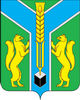 Контрольно-счетная палатамуниципального образования «Заларинский район»З АК Л Ю Ч Е Н И Е  № 14/30-зКонтрольно-счетной палаты МО «Заларинский район» на проектбюджета Хор-Тагнинского муниципального образования на 2022 год и плановый период 2023 и 2024 годов30  ноября  2021 года                                                                                    п.ЗалариНастоящее заключение подготовлено мною, аудитором Контрольно-счетной палаты МО «Заларинский район»  Зотовой  Т.В., на основании Положения о КСП, плана работы КСП на 2021 год, соглашения о передаче Контрольно-счётной палате полномочий по осуществлению внешнего муниципального финансового контроля, в рамках стандарта внешнего муниципального финансового контроля «Порядок осуществления КСП предварительного контроля  формирования проекта местного бюджета на очередной финансовый год и плановый период» (СВМФК-3).Общие положенияПроект бюджета Хор-Тагнинского муниципального образования (далее – Хор-Тагнинское поселение) представлен в Контрольно-счетную палату своевременно.Проект бюджета поселения  сформирован на 3 года:  на 2022 год и плановый период 2023 и 2024 годов. Перечень документов и материалов, представленных одновременно с проектом бюджета, в основном, соответствует требованиям ст. 184.2 Бюджетного кодекса РФ и Положению о бюджетном процессе Хор-Тагнинского муниципального образования, утвержденному  решением Думы от 30.01.2015 года № 32/99. Формирование основных параметров  бюджета поселения на 2022 год и плановый период 2023 и 2024 годов осуществлялось на основании ожидаемых параметров исполнения бюджета за текущий 2021 год, показателей прогноза социально-экономического развития муниципального образования  до 2024 года, основных направлений бюджетной и налоговой политики Хор-Тагнинского МО. Учтены изменения, внесенные в Бюджетный кодекс РФ, законодательные акты Иркутской области и муниципального образования.Анализ прогноза  социально-экономического развитияХор-Тагнинского муниципального образования на 2022-2024 годыВ соответствии с требованиями ст.173 БК РФ, одновременно с проектом бюджета  представлены отдельные показатели прогноза социально-экономического развития поселения на 2022 – 2024 годы. В муниципальном образовании разработана Стратегия социально-экономического развития Хор-Тагнинского муниципального образования до 2030 года, утверждённая Решением Думы №31 от 26.12.2016 года.  Для расчета проекта бюджета поселения взяты отдельные показатели прогноза социально-экономического развития территории, направленного, в основном, на поддержание достигнутого уровня развития и реализации инвестиционных замыслов хозяйствующих субъектов.Анализ отдельных показателей прогноза социально – экономического развития Хор-Тагнинского МО на 2022-2024 годы показал:Среднесписочная  численность  работающих в  2022-2023 годах  планируется на одном уровне 206 человек ежегодно это на уровне 2021 года и в 2024 году 208 человек.Фонд оплаты труда планируется на 2022-2023 годы в сумме 36,744 млн.руб., что на уровне 2021 года и в 2024 году 37,11 млн.руб.Согласно прогнозу на 2022-2024 годы в муниципальном образовании зарегистрировано 0 индивидуальных предпринимателей, что не соответствует действительности, так как 01.12.2021 года на территории Хор-Тагнинского МО осуществляет деятельность 6 индивидуальных предпринимателей.Объем выручки от реализации  товаров,  услуг на 2022-2024 года  планируется в сумме 0,55 млн.руб.Анализ отдельных показателей прогноза социально-экономического развития   показал, что в уровне жизни населения Хор-Тагнинского МО  в 2022 году, по сравнению с 2021 годом  и в плановом периоде 2023-2024 годов, значительные изменения не планируются.Основные направления бюджетной и налоговой политикиХор-Тагнинского МОна 2022-2024 годыВ составе документов к  проекту бюджета  представлено Положение об основных направлениях бюджетной и налоговой политики Хор-Тагнинского МО на 2022 год и плановый период 2023 и 2024 годов (далее – Основные направления).Основной целью бюджетной и налоговой политики поселения, является обеспечение сбалансированности  и устойчивости бюджетной системы муниципального образования.Проведение  работы по повышению качества бюджетного планирования, увеличению поступлений доходов в бюджет,  оптимизации расходов и распределение финансовых ресурсов на приоритетные направления.В ходе проведения анализа представленных направлений Контрольно-счетной палатой отмечено, что основные цели и задачи  бюджетной и налоговой политики поселения  связаны с  направлениями бюджетной и налоговой политики Заларинского района на 2022 год и плановый период 2023 и 2024 годов.Основные параметры  бюджета Хор-Тагнинского МО на 2022 год и плановый период 2023 и 2024 годовтыс.рублейАнализ прогноза доходной части бюджетаДоходы бюджета Хор-Тагнинского МО на 2022 год предлагается утвердить в объеме 17 399,1 тыс.руб., что на 16 110,5 тыс.руб. или на 48% меньше ожидаемого исполнения  2021 года. На плановый период: в   2023 году в сумме 13 264,5 тыс.руб. с уменьшением на 24% к уровню 2022 года и в 2024 году в сумме 29 198,9 тыс.руб. с увеличением в 2,2 раза к уровню 2023 года.Собственные доходы бюджета поселения запланированы на 2022 год в сумме 3 552,9 тыс.руб., что на 195,2 тыс.руб. больше  ожидаемого исполнения 2021 года. На 2023 год объем собственных доходов планируется в сумме 3 681,7 тыс.руб. с увеличением на 4%  к уровню 2022 года и в 2024 году в сумме 3 891,1 тыс.руб. с увеличением на 6% к уровню 2023 года.В соответствии с действующим законодательством, все источники доходов бюджета поселения закреплены за соответствующими главными администраторами доходов, которые отражены в Приложении № 3 к решению о  проекте бюджета, и которые обязаны осуществлять контроль за правильностью исчисления налогов, полнотой и своевременностью их уплаты, принимают решения о взыскании пени и штрафов по ним.Налог на доходы физических лиц, прогноз поступления налога в бюджет в 2022 году составляет 480,0 тыс. руб. увеличением  на 18,0 тыс.руб. или 4% к ожидаемым поступлениям 2021 года и на плановый период 2023-2024 годов с небольшим увеличением на 4% ежегодно. Расчет основан на данных по фонду оплаты труда и социальным  выплатам работникам предприятий, бюджетных учреждений  и денежного содержания муниципальным служащим.Плановые показатели по налогу на доходы физических лиц на 2022-2024 годы  учитывают  темп роста заработной платы работников бюджетных учреждений в соответствии с нормативно-правовыми актами Иркутской области.Налоги на товары (работы, услуги), реализуемые на территории Российской Федерации, прогноз поступлений по акцизам по подакцизным товарам (продукции), производимым на территории Российской Федерации 2022 год составил 2 256,9 тыс. руб. (+9%) к ожидаемым поступлениям 2021 года, на 2023 год в сумме 2 365,7 тыс.руб. и на 2024 год 2 555,1 тыс.руб. с уменьшением на 5% и 8% соответственно. Указанные средства образуют дорожный фонд поселения и составляют  63 % от объема собственных доходов бюджета поселения в 2022 году. Данный вид дохода рассчитан на уровне поступлений  2021 года с учётом коэффициента инфляции.Главным администратором данного вида доходов является Федеральное казначейство по Иркутской области, которое доводит информацию об объемах поступлений акцизов в бюджеты поселений. Налоги на имущество:- налог на имущество физических лиц планируется получить в 2022-2024 годах в сумме 69,0 тыс.руб. ежегодно на   уровне  ожидаемых  поступлений   2021 года.- земельный налог прогнозируется на 2022-2024 годы в сумме 645,0 тыс.руб. ежегодно на уровне ожидаемого исполнению 2021 года.Государственная пошлина на  2022-2024 года   прогнозируется  в размере 1,0 тыс. руб. ежегодно на уровне ожидаемого исполнения 2021 года.Доходы от использования имущества, доходы, получаемые в виде арендной платы, а также средства от продажи права на заключение договоров аренды за земли, находящиеся в собственности сельских поселений (за исключением земельных участков муниципальных бюджетных и автономных учреждений), прогноз на 2022-2024 годы составит 101,0 тыс. руб. на уровне   ожидаемых поступлений 2021 года.Безвозмездные поступленияБезвозмездные поступления из бюджетов других уровней на 2022 год составят 13 846,2 тыс.руб., что на 16 305,7 тыс.руб. или на 54% меньше  ожидаемых поступлений 2021 года. На плановый период запланировано на 2023 год в сумме 9 582,8 тыс.руб. (снижение на 31% к уровню 2022 года) и на 2024 год в сумме 25 307,8 тыс.руб. (увеличение в 2,6 раза к уровню 2023 года).Удельный вес  безвозмездных поступлений в общем объеме доходов бюджета поселения в  2022 году составит 80%, а по ожидаемому исполнению 2021 года этот показатель составит – 90% от общего объема доходов бюджета поселения.Безвозмездные поступления:- дотация на выравнивание  бюджетной обеспеченности муниципальных образований из бюджета района составит в 2022 году – 12 783,5 тыс.руб. со снижением  на 13 % к ожидаемому исполнению 2021 года, а в 2023 году – 9 186,4 тыс.руб. или снижение на 28% к 2022 году и в 2024 году – 24 906,1 тыс.руб. с увеличением в 2,7 раза к 2023 году.- субвенция на осуществление первичного воинского учета  из федерального бюджета, в 2022 году  планируется в сумме 143,4 тыс.руб. или с ростом на 4% к ожидаемому исполнению 2021 года, на 2023 год – 148,4 тыс.руб., на 2024 год – 153,7 тыс.руб.- субвенция на осуществление областного государственного полномочия по осуществлению перечня должностных лиц органов местного самоуправления, уполномоченных составлять протоколы об административных нарушениях, предусмотренных отдельными законами Иркутской области об административной ответственности планируется на 2022-2024 годы в сумме 0,7 тыс.руб. ежегодно.- субсидия на реализацию мероприятий перечня проектов народных инициатив планируется на 2022-2024 годы в сумме 200,0 тыс.руб. на уровне ожидаемого исполнения 2021 года.- субвенция на осуществление полномочий в сфере водоснабжения и водоотведения планируется на 2022-2024 годы в сумме 47,3 тыс.руб. ежегодно с уменьшением на 0,5 тыс.руб. к ожидаемому исполнению 2021 года.- субсидия на развитие домов культуры на 2022 год в сумме 671,0 тыс.руб.Проверкой установлено: все средства федерального, областного бюджета и бюджета МО «Заларинский район», которые на данный момент определены для муниципального образования в проекте областного и районного бюджета, отражены в доходной части  проекта бюджета.Основные параметры по расходам бюджета Хор-Тагнинского МО на 2022 годи на плановый период 2023 и 2024 годов                                                                                                                                   тыс.руб.Расходы бюджета муниципального образованияРасходы бюджета поселения на 2022 год предлагается утвердить в объеме 17 576,7 тыс.руб., что меньше ожидаемого исполнения 2021 года на 17 502,9 тыс.руб.  или на 50%. На 2023 год запланированы в сумме 13 448,6 тыс.руб. с уменьшением расходов к уровню 2022 года на 24% и на 2024 год - в сумме 29 393,5 тыс.руб. или увеличение в 2,2 раза к уровню 2023 года. Согласно требованиям ст.184.1  Бюджетного Кодекса РФ  утверждены  объемы условно утверждаемых расходов,  не распределенных  в расходной части бюджета в плановом периоде.  В представленном проекте бюджета района указанные расходы предлагается утвердить в объеме  на 2023 год -  326,3 тыс.руб. и на 2024 год – 1 449,6 тыс.руб. Проверка показала, что установленные ст.184.1 Бюджетного Кодекса нормативы расчета условно утверждаемых расходов соблюдены. Анализ структуры расходов по разделам бюджетной классификации в 2022-2024 годах показал:Раздел 01 «Общегосударственные вопросы»  В данном разделе отражены расходы на заработную плату с начислениями главе муниципального образования,  расходы на содержание администрации Хор-Тагнинского муниципального образования. Объем резервного фонда прогнозируется в  сумме 1 тыс.руб. ежегодно и используется на цели в соответствии с Положением о порядке расходования средств резервного фонда, утвержденным главой администрации.Общая сумма расходов по данному разделу на 2022 год планируется в размере 8 986,2 тыс.руб., что  на 796,7 тыс.руб. больше ожидаемого исполнения 2021 года. В 2023 году в сумме 6 508,9 тыс.руб. с уменьшением на 28% и  в 2024 году 16 285,5 тыс.руб. с увеличением расходов по отношению к 2023 году в 2,5 раза.Подраздел 0102 Расходы на содержание главы администрации поселения на 2022 год планируется в размере 1 152,9 тыс.руб., что  на 152,7 тыс.руб. меньше ожидаемого исполнения 2021 года, в 2022 году в сумме 692,1 тыс.руб. с уменьшением на 40%  к уровню 2022 года и в 2023 году в сумме 1 384,1 тыс.руб. с увеличением в 2 раза по отношению к 2023 году.Подраздел 0104 Расходы на содержание администрации поселения на 2022 год в сумме 7463,4 тыс.руб. с уменьшением на 848,6 тыс.руб. к ожидаемому исполнению 2021 года, на 2023 год – 5 647,1 тыс.руб.  с уменьшением  на 24% к уровню 2022 года и на 2024 год – 11 731,7 тыс.руб. с увеличением в 2 раза.По подразделу 0107 «Проведение выборов главы муниципального образования» предусмотрены расходы в сумме 200,0 тыс. руб. на 2022 год.По подразделу 0111 «Резервные фонды» предусмотрены расходы в резервный фонд в сумме 1,0 тыс. руб. ежегодно на 2022-2024 годы.По подразделу 0113 «Другие общегосударственные вопросы» предусмотрены расходы в сумме на определение перечня должностных лиц органов местного самоуправления, уполномоченных составлять протоколы об административных правонарушениях, предусмотренных отдельными законами Иркутской области об административной ответственности  предусмотрены расходы на 2022-2024 годы в сумме 0,7 тыс. руб. ежегодно.Раздел 02 «Национальная оборона»По подразделу 0203 «Осуществление первичного воинского учета на территориях, где отсутствуют военные комиссариаты» предусмотрены расходы  в сумме  на 2022 год – 143,4 тыс. руб. с увеличением на 6,1 тыс.руб. к уровню 2021 года, 2023 год – 148,4 тыс. руб. (+3%) и на 2024 год – 153,7 тыс. руб. (+3,6%).Раздел 03 «Национальная безопасность и правоохранительная деятельность»По подразделу 0310 «Обеспечение пожарной безопасности» предусмотрены расходы на реализацию муниципальной программы "Обеспечение  первичных мер пожарной безопасности  на территории МО "  на  2022-2024 год  в сумме 1,0 тыс. руб. ежегодно.По подразделу 0314 «Другие вопросы в области национальной безопасности и правоохранительной деятельности» предусмотрены расходы на реализацию Муниципальной программа "Профилактика терроризма и экстремизма на территории муниципального образования" на 2022-2024 годы 2,0 тыс. руб. ежегодно.Раздел 04 «Национальная экономика»По подразделу 0401 «Общеэкономические вопросы» предусмотрены расходы на осуществление отдельных областных государственных полномочий в сфере воснабжения и водоотведения на 2022-2024 годы в сумме 47,3 тыс. руб. ежегодно с увеличением на 0,5 тыс.руб. к уровню 2021 года.По подразделу 0409 «Дорожные фонды» предусмотрены расходы на реализацию муниципальной программы "Комплексное развитие систем транспортной инфраструктуры МО на  2017-2032гг." на 2022 год в сумме 2256,9 тыс. руб. с уменьшением на 287,56 тыс.руб. к ожидаемому исполнению 2021  года, 2023 год – 2365,7 тыс. руб. (+5%) и на 2024 год – 2555,1 тыс. руб. (+8%).Раздел 05 «Жилищно-коммунальное хозяйство»По подразделу 0502 «Коммунальное хозяйство» расходы на 2022 год  предусмотрены в сумме 303,2 тыс. руб., на 2023 год – 303,2 тыс. руб. и на 2024 год – 1680,0 тыс. руб. с увеличением в 5,5 раза к уровню 2023 года.По подразделу 0503 «Благоустройство» запланированы расходы на реализацию мероприятий перечня проектов народных инициатив на 2022 год в сумме 756,2 тыс. руб. с увеличением на 85% к ожидаемому исполнению 2021 года, на 2023 год – 559,2 тыс. руб. (-26%) и на 2024 год – 1958,2 тыс. руб. с увеличением на 1399,0 тыс.руб. к уровню 2023 года. Раздел 08 «Культура, кинематография»По подразделу 0801 «Культура» предусмотрены  расходы в сумме 5 080,4 тыс. руб., в том числе: предусмотрены расходы в сумме 671,3 тыс. руб. за счёт субсидии из областного бюджета на развитие домов культуры, со снижением на 21% к ожидаемому исполнению 2021 года, на 2023 год – 3 186,6 тыс. руб. (-37%) и  на 2024 год – 5 260,9 тыс. руб. (+65%).Муниципальные программыВ расходной части бюджета поселения на 2022 год отражены расходы по 4 муниципальным  программам с общим объёмом финансирования на 2022 год 2 259,9 тыс.руб., что составляет 13% от общей суммы расходов бюджета.  В нарушение ст.184.2 Бюджетного кодекса РФ не представлены проекты  паспортов муниципальных программ  с изменениями ассигнований местного бюджета на 2022 год и на плановый период 2023 и 2024 годов.В нарушение п.2 ст.179 Бюджетного кодекса РФ объем бюджетных ассигнований на финансовое обеспечение реализации муниципальных программ и  наименование муниципальных программ, предусмотренных решением «О бюджете Хор-Тагнинского муниципального образования на 2022 год и на плановый период 2023 и 2024 годов»  не соответствуют, утвердившим программу нормативным правовым актам местной администрации муниципального образования.Источники внутреннего финансирования дефицита бюджетаПрогнозируемый объем дефицита бюджета  поселения на 2022 год  составит  177,6 тыс.руб., на 2023 год – 184,1 тыс.руб., на 2024 год – 194,6 тыс.руб. Источниками финансирования дефицита бюджета по всем трем годам планируется согласно требованиям ст. 96 Бюджетного кодекса РФ кредиты в  кредитных организациях. Верхний  предел  муниципального долга предлагается утвердить по состоянию на 1 января 2023 года в размере 345,5 тыс.руб., на 1 января 2024 года – 529,6 тыс.руб. и на 1 января 2025 года – в размере 724,2 тыс.руб.,  что  не противоречит требованиям ст. 107 Бюджетного кодекса РФ.Уполномоченным органом, осуществляющим внутренние заимствования, является администрация Хор-Тагнинского муниципального образования.Анализ текстовой части  проекта решения о бюджете Правовая экспертиза текстовой части проекта решения Думы «О бюджете Хор-Тагнинского муниципального образования  на 2022 год и плановый период  2023 и 2024 годов» показала:- требования статьи ст. 184.1 Бюджетного кодекса РФ и статьи 24 Положения о бюджетном процессе в Хор-Тагнинском муниципальном образовании, утверждённым решением районной Думы от 05.11.2015 года № 16/90 в редакции с изменениями от 26.10.2018г. №2/10, в основном исполнены в части отражения основных характеристик и иных показателей местного бюджета.Статьями 1-8 проекта решения о бюджете предусмотрены основные характеристики по доходам, расходам и дефициту местного бюджета на 2022 год и на плановый период 2023 и 2024 годов согласно приложениям №1-8.Статьёй 9  проекта решения бюджета утверждается объем бюджетных ассигнований муниципального дорожного фонда Хор-Тагнинского муниципального образования «Заларинский район»:на 2022 год в размере 2 256,9 тыс. руб.;на 2023 год в размере 2 365,7 тыс. руб.;на 2024 год в размере 2 555,1 тыс. руб.Статьями 10-11 проекта решения о бюджете утверждается программа муниципальных внутренних заимствований и источники внутреннего финансирования дефицита местного бюджета на 2022 год и на плановый период 2023 и 2024 годов согласно приложениям № 9-12.Статьей 12 проекта решения о бюджете предусмотрен  резервный фонд  администрация Хор-Тагнинского муниципального образования на 2022 – 2024 годы  в сумме 1тыс. рублей.Статьей 14 проекта решения о бюджете утверждается верхний предел муниципального долга. Статьёй 16 проекта решения о бюджете установлены дополнительные основания для внесения изменений в сводную бюджетную роспись местного бюджета.Статьей 19 проекта решения о бюджете предусматривается предоставление бюджетным и автономным учреждениям района субсидий на финансовое обеспечение выполнения ими муниципального задания  по оказанию муниципальных услуг и на иные цели.Проект решения Думы «О бюджете Хор-Тагнинского муниципального образования   на 2022 год и плановый период  2023 и 2024 годов» разработан в соответствии с  требованиями Бюджетного кодекса РФ.Выводы и предложения1. Заключение Контрольно-счётной палаты муниципального образования «Заларинский район» на проект решения Думы «О бюджете Хор-Тагнинского муниципального образования на 2022 год и плановый период  2023 и 2024 годов» подготовлено в соответствии  с Бюджетным кодексом РФ, Положением о бюджетном процессе в Хор-Тагнинского муниципальном образовании, утверждённым решением Думы от 30.01.2015 года № 32/99, Положением о Контрольно-счетной палате МО «Заларинский район».  Требования статей 184.1, 184.2 Бюджетного кодекса РФ и Положения о бюджетном процессе Хор-Тагнинского муниципального образования, в основном исполнены в части отражения основных характеристик и иных показателей местного бюджета в проекте решения Думы о бюджете и предоставления документов и материалов одновременно с проектом решения о бюджете.Доходы бюджета Хор-Тагнинского МО на 2022 год предлагается утвердить в объеме 17 399,1 тыс.руб., что на 16 110,5 тыс.руб. или на 48% меньше ожидаемого исполнения  2021 года. На плановый период: в   2023 году в сумме 13 264,5 тыс.руб. с уменьшением на 24% к уровню 2022 года и в 2024 году в сумме 29 198,9 тыс.руб. с увеличением в 2,2 раза к уровню 2023 года.Собственные доходы бюджета поселения запланированы на 2022 год в сумме 3 552,9 тыс.руб., что на 195,2 тыс.руб. больше  ожидаемого исполнения 2021 года. На 2023 год объем собственных доходов планируется в сумме 3681,7 тыс.руб. с увеличением на 4%  к уровню 2022 года и в 2024 году в сумме 3 891,1 тыс.руб. с увеличением на 6% к уровню 2023 года.Безвозмездные поступления из бюджетов других уровней на 2022 год составят 13 846,2 тыс.руб., что на 16 305,7 тыс.руб. или на 54% меньше  ожидаемых поступлений 2021 года. На плановый период запланировано на 2023 год в сумме 9 582,8 тыс.руб. (снижение на 31% к уровню 2022 года) и на 2024 год в сумме 25 307,8 тыс.руб. (увеличение в 2,6 раза к уровню 2023 года).Удельный вес  безвозмездных поступлений в общем объеме доходов бюджета поселения в  2022 году составит 80%, а по ожидаемому исполнению 2021 года этот показатель составит – 90% от общего объема доходов бюджета поселения.Прогнозируемый объем дефицита бюджета  поселения на 2022 год  составит  177,6 тыс.руб., на 2023 год – 184,1 тыс.руб., на 2024 год – 194,6 тыс.руб. Источниками финансирования дефицита бюджета по всем трем годам планируется согласно требованиям ст. 96 Бюджетного кодекса РФ кредиты в  кредитных организациях. Расходы бюджета поселения на 2022 год предлагается утвердить в объеме 17 576,7 тыс.руб., что меньше ожидаемого исполнения 2021 года на 17 502,9 тыс.руб.  или на 50%. На 2023 год запланированы в сумме 13 448,6 тыс.руб. с уменьшением расходов к уровню 2022 года на 24% и на 2024 год - в сумме 29 393,5 тыс.руб. или увеличение в 2,2 раза к уровню 2023 года. Согласно требованиям ст.184.1  Бюджетного Кодекса РФ  утверждены  объемы условно утверждаемых расходов,  не распределенных  в расходной части бюджета в плановом периоде.  В представленном проекте бюджета района указанные расходы предлагается утвердить в объеме  на 2023 год -  326,3 тыс.руб. и на 2024 год – 1 449,6 тыс.руб. Проверка показала, что установленные ст.184.1 Бюджетного Кодекса нормативы расчета условно утверждаемых расходов соблюдены. В нарушение ст.184.2 Бюджетного кодекса РФ не представлены проекты  паспортов муниципальных программ  с изменениями ассигнований местного бюджета на 2022 год и на плановый период 2023 и 2024 годов.В нарушение п.2 ст.179 Бюджетного кодекса РФ объем бюджетных ассигнований на финансовое обеспечение реализации муниципальных программ и  наименование муниципальных программ, предусмотренных решением «О бюджете Хор-Тагнинского муниципального образования на 2022 год и на плановый период 2023 и 2024 годов»  не соответствуют, утвердившим программу нормативным правовым актам местной администрации муниципального образования.2. Необходимо учесть замечания, отмеченные в данном заключении.3. Принять меры по отражению реальных показателей прогноза социально-экономического развития Хор-Тагнинского МО на 2022-2024 годы.4. Представленный проект решения Думы «О бюджете Хор-Тагнинского муниципального образования  на 2022 год и плановый период 2023 и 2024 годов»  в целом соответствует требованиям бюджетного законодательства Российской Федерации, Иркутской области и нормативно-правовых актов Хор-Тагнинского муниципального образования и может быть рекомендован к принятию.Председатель КСПМО «Заларинский район»                                                                        Т.В. ЗотоваОсновные параметры бюджета2021 годожидаемое2022 годТемп роста%2023 годТемп роста%2024 годТемп роста%Доходы, в том числе:33 509,617 399,15213 264,57629 198,9в 2,2 разаналоговые и неналоговые доходы3357,73 552,91063 681,71043 891,1106безвозмездные перечисления30 151,913 846,2469 582,86925 307,8в 2,6 разаРасходы35 079,617 576,75013 448,67629 393,5в 2,2 разаДефицит661,07177,627184,1104194,6106Основные параметры бюджетаОжидаемоеИсполнение2021 год2022 годтемп роста 2022г. кожид-му 2021г.2023 годтемп роста 2023г.  к 2022г.2024 годТемп роста 2024 к 2023Расходы35 079,617 576,75013 448,67629 393,5в 2,2 разаУсловно утвержденные ---326,3-1 449,6194Дефицит661,07162,7в 2,5 р167,9103175,9105Процент дефицита к доходам без учета безвозмездных поступлений, дополнительных нормативов отчислений5%(+остатки)5%-5%-5%-Резервный фонд0111001100